CONNECTING CULTURESThings we have learnt about Poland…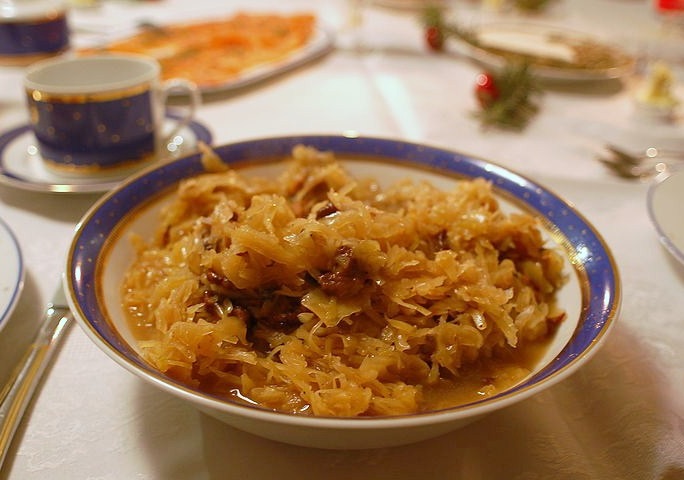 BIGOS is a Polish dish of finely chopped meat of various kinds stewed with sauerkraut and shredded fresh cabbage. 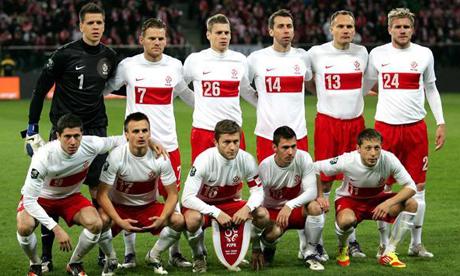 As in Spain, the most popular sport in Poland is FOOTBALL!In Siedlce, the most important traditions and festivals are: Days of Siedlce and St. Stanislaw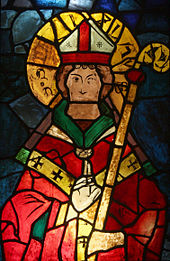 SIEDLCE is a city in eastern Poland with 76,585 inhabitants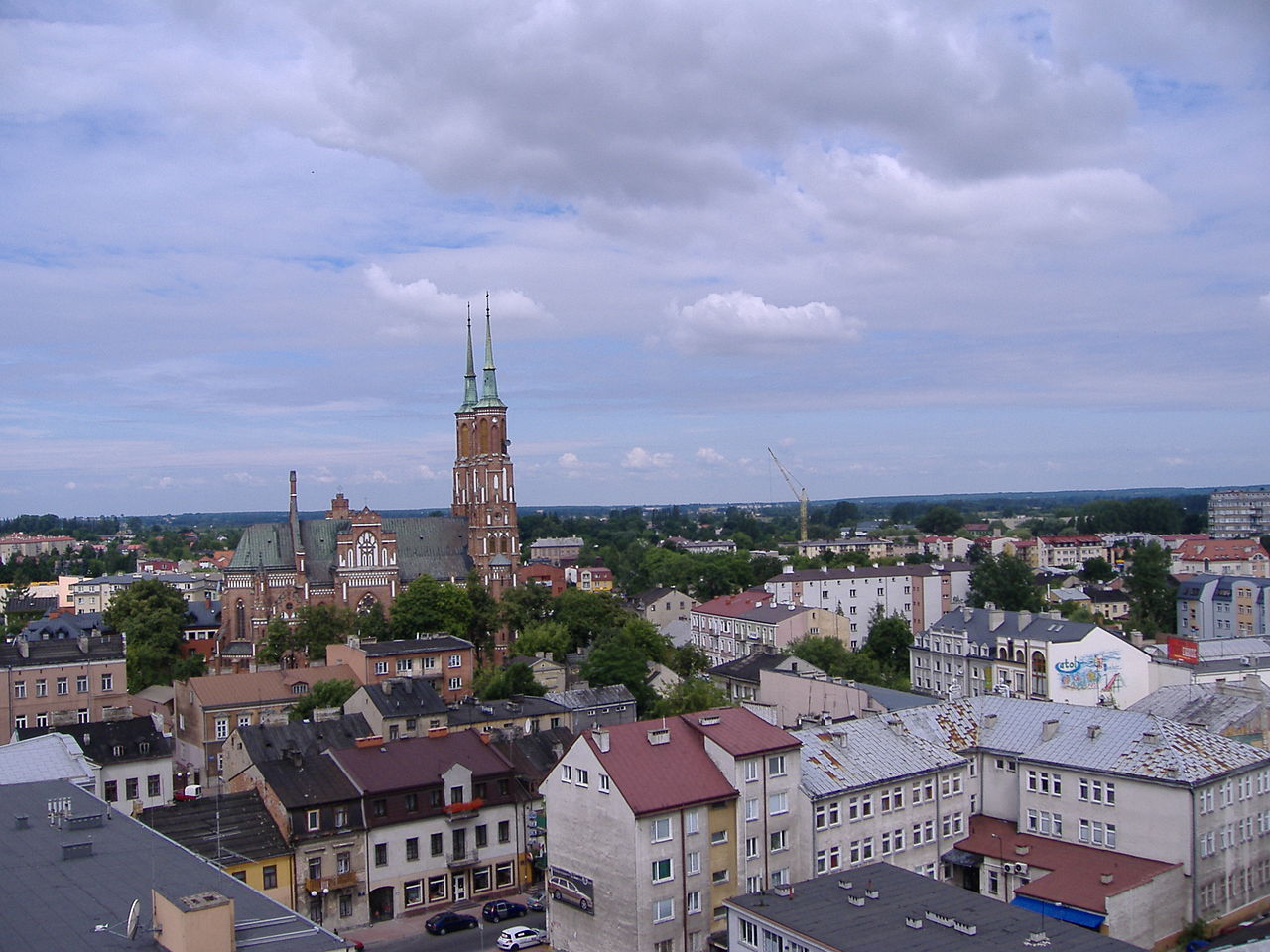 Siedlce in the mapIn SIEDLCE there are more than 160 schools, while in Alhama de Murcia there are 7 primary schools!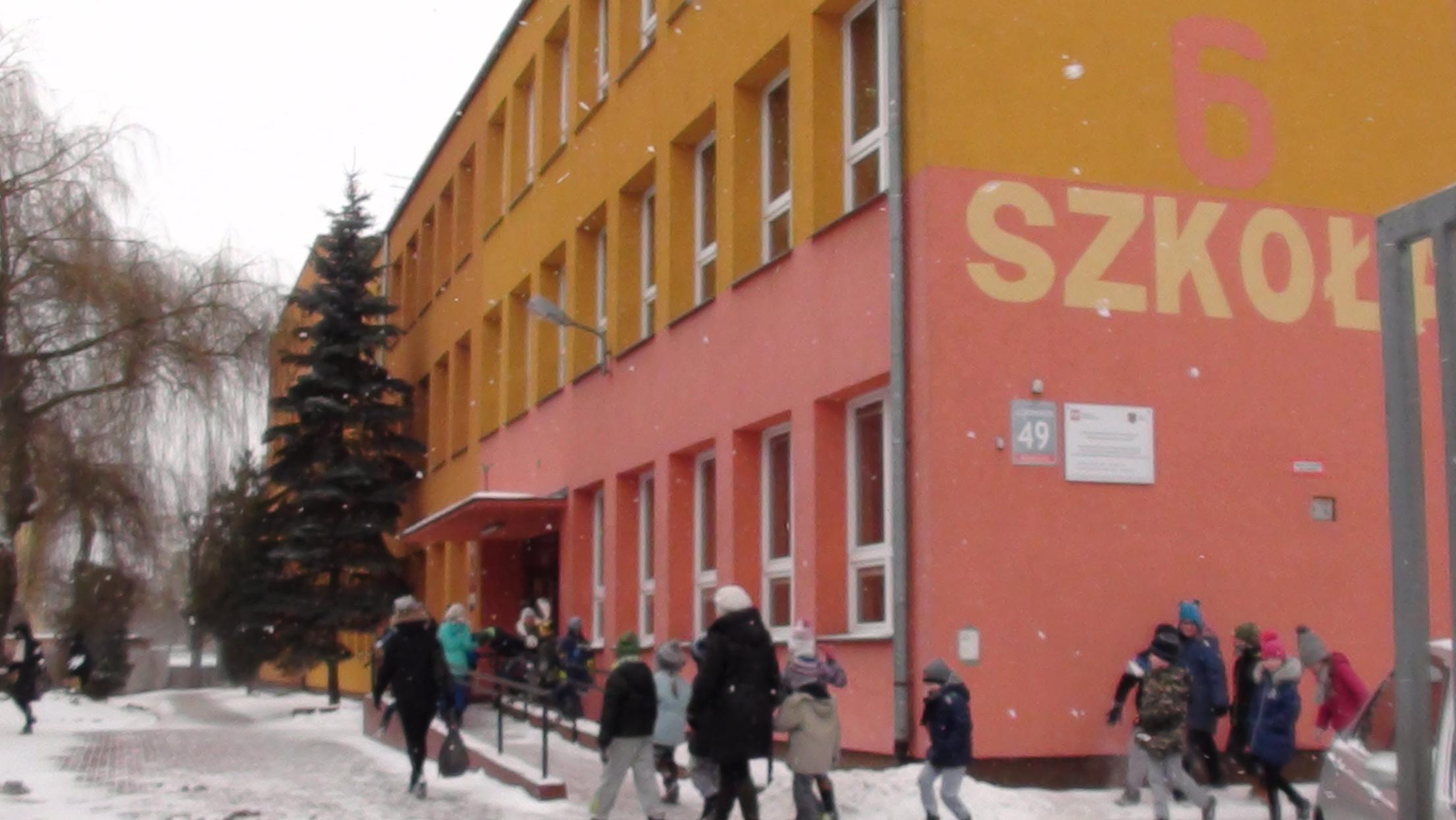 Wladyslaw Broniewski School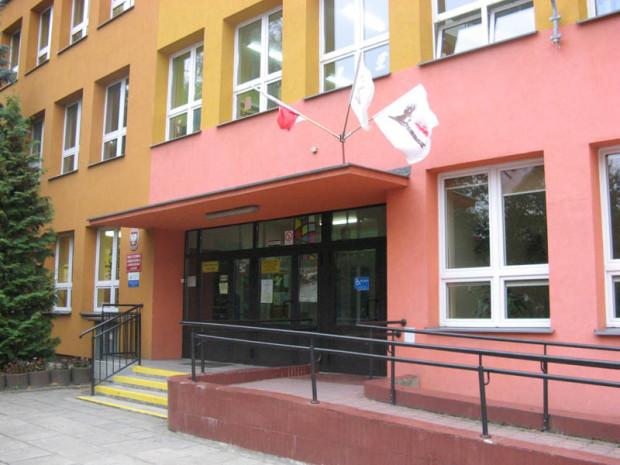 In Polish class there are 15 students while in Spanish class there are 21!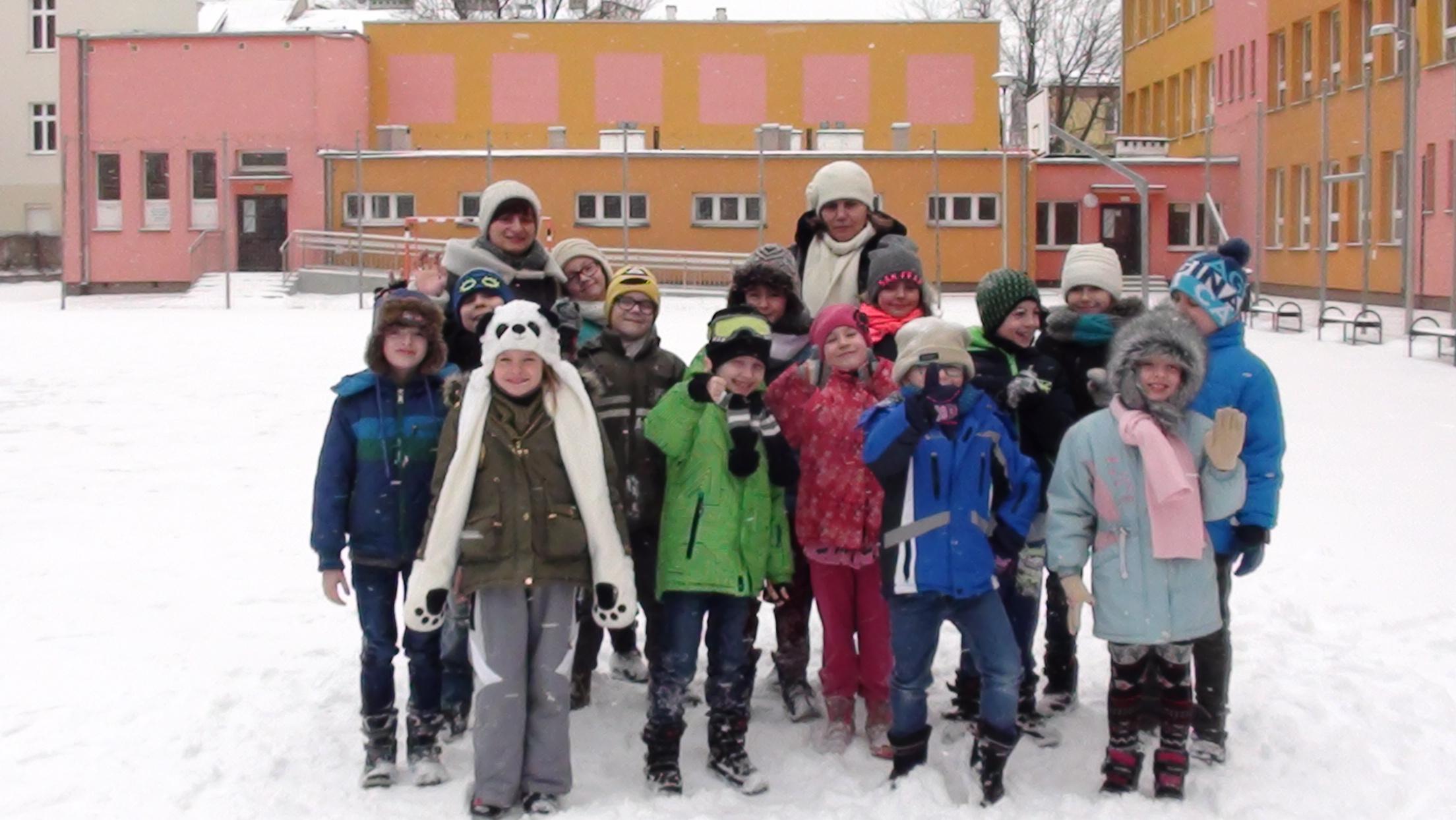 We have learnt a lot about SIEDLCE in this video:Sieldce is my town